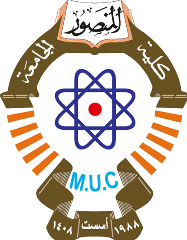 استمارة التخصص العام والدقيق والمسار البحثي (أن وجد)كلية المنصور الجامعةملاحظات: في حال عد الاتفاق على المسار البحثي يعتمد النصف زائد واحد بالموافقة من قبل اللجنة العلميةفي حال الاعتماد على المسار البحثي يجب توفر خمسة بحوث لصاحب الترقية (ثلاثة بحوث يكون اسم الباحث تسلسله الأول وبحثين يكون مشترك.تصادق اللجنة العلمية في قسم (-------------------) فيما يتعلق ببحوث الترقية العلمية المقدمة من المرشح للترقية(اسم التدريسي واللقب العلمي الحالي)تصادق اللجنة العلمية في قسم (-------------------) فيما يتعلق ببحوث الترقية العلمية المقدمة من المرشح للترقية(اسم التدريسي واللقب العلمي الحالي)تصادق اللجنة العلمية في قسم (-------------------) فيما يتعلق ببحوث الترقية العلمية المقدمة من المرشح للترقية(اسم التدريسي واللقب العلمي الحالي)تصادق اللجنة العلمية في قسم (-------------------) فيما يتعلق ببحوث الترقية العلمية المقدمة من المرشح للترقية(اسم التدريسي واللقب العلمي الحالي)تصادق اللجنة العلمية في قسم (-------------------) فيما يتعلق ببحوث الترقية العلمية المقدمة من المرشح للترقية(اسم التدريسي واللقب العلمي الحالي)تصادق اللجنة العلمية في قسم (-------------------) فيما يتعلق ببحوث الترقية العلمية المقدمة من المرشح للترقية(اسم التدريسي واللقب العلمي الحالي)تصادق اللجنة العلمية في قسم (-------------------) فيما يتعلق ببحوث الترقية العلمية المقدمة من المرشح للترقية(اسم التدريسي واللقب العلمي الحالي)تاللجنة العلميةالاسم الثلاثي مع اللقب العلميالتخصص العام(يكون بنفس تخصص القسم)التخصص الدقيق(يعتمد على عنوان أطروحة الدكتوراه او الامر الجامعي)المسار البحثي(ان وجد)التوقيعالتاريخ1تحديد التخصص العام لصاحب الترقية من قبل اللجنة العلميةتحديد التخصص الدقيق لصاحب الترقية من قبل اللجنة العلميةتحديد المسار البحثي لصاحب الترقية من قبل اللجنة العلمية2تحديد التخصص العام لصاحب الترقية من قبل اللجنة العلميةتحديد التخصص الدقيق لصاحب الترقية من قبل اللجنة العلميةتحديد المسار البحثي لصاحب الترقية من قبل اللجنة العلمية3تحديد التخصص العام لصاحب الترقية من قبل اللجنة العلميةتحديد التخصص الدقيق لصاحب الترقية من قبل اللجنة العلميةتحديد المسار البحثي لصاحب الترقية من قبل اللجنة العلمية4تحديد التخصص العام لصاحب الترقية من قبل اللجنة العلميةتحديد التخصص الدقيق لصاحب الترقية من قبل اللجنة العلميةتحديد المسار البحثي لصاحب الترقية من قبل اللجنة العلمية5تحديد التخصص العام لصاحب الترقية من قبل اللجنة العلميةتحديد التخصص الدقيق لصاحب الترقية من قبل اللجنة العلميةتحديد المسار البحثي لصاحب الترقية من قبل اللجنة العلمية